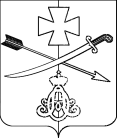 АДМИНИСТРАЦИЯ Новоминского СЕЛЬСКОГО ПОСЕЛЕНИЯКАНЕВСКОГО РАЙОНАПОСТАНОВЛЕНИЕот 20.02.2023					                                                      №20 ст-ца  НовоминскаяО регистрации устава Общественной организации «Территориальное общественное самоуправление № 8 станицы Новоминской» Новоминского сельского поселения Каневского района Краснодарского края          В соответствии с Положением о территориальном общественном самоуправлении в Новоминском сельском поселении, утвержденном решением Совета Новоминского сельского поселения Каневского района от 25 февраля 2021 года № 71 п о с т а н о в л я ю:         1. Утвердить устав Общественной организации «Территориальное общественное самоуправление № 8 станицы Новоминской» Новоминского сельского поселения Каневского района Краснодарского края согласно приложению к постановлению.         2. Контроль за выполнением настоящего постановления оставляю за собой.          3. Постановление вступает в силу с момента его официального опубликования (обнародования).Глава Новоминского сельского поселения                       Каневского района                                                                   А.Н.Чернушевич                                                                                 ПРИЛОЖЕНИЕ                                                                                   УТВЕРЖДЕН                                                                     постановлением администрации                                                                   Новоминского сельского поселения                                                                              Каневского района                                                                                   от               №  УставОбщественной организации «Территориальное общественное самоуправление № 8 станицы Новоминской» Новоминского сельского поселенияКаневского района Краснодарского края1. Общие положения       1. Общественная организация «Территориальное общественное самоуправление № 8 станицы Новоминской» Новоминского сельского поселения Каневского района Краснодарского края (далее – Организация, ТОС, некоммерческая организация), является самоорганизацией граждан по месту их жительства, созданной по инициативе граждан территории станицы Новоминской Каневского района Краснодарского края в границах:- улица Гусько - с № 2 по № 50, с № 1 по № 27;- улица Дружбы - с № 2 по № 14;- переулок Крымский с № 21 по № 43;- улица Крымская с № 45 по № 105;- улица Некрасова с № 73 по № 83;- улица Советская с № 26 по № 40;- улица  Черноморская с № 44 по № 58,с № 33 по № 47;- переулок Запорожский с № 36 по № 52;- улица Запорожская с № 39 по № 163,с № 40 по № 106;- улица Ленина с № 2 по № 72а, с № 1 по № 25. (далее по тексту – соответствующая территория) для самостоятельного и под свою ответственность осуществления собственных инициатив по решению вопросов местного значения.Правовую основу осуществления деятельности Организации составляют Конституция Российской Федерации, Гражданский кодекс Российской Федерации, Федеральный закон от 12 января 1996 года № 7-ФЗ «О некоммерческих организациях», Федеральный закон от 19 мая 1995 года № 82-ФЗ «Об общественных объединениях», Федеральный закон от 6 октября 2003 года № 131-ФЗ «Об общих принципах организации местного самоуправления в Российской Федерации», Устав Новоминского сельского поселения Каневского района, настоящий Устав.  Организация является местной, социально ориентированной некоммерческой организацией, созданной в организационно-правовой форме – общественная организация.Полное наименование: Общественная организация «Территориальное общественное самоуправление № 8 станицы Новоминской» Новоминского сельского поселения Каневского района Краснодарского края.Сокращенное наименование: «ОО ТОС № 8».Организация осуществляет деятельность на части территории станицы Новоминской Каневского района Краснодарского края. Границы территории, на которой осуществляется территориальное общественное самоуправление, устанавливаются согласно межеванию территории, к данному адресу.          1.6. Местом нахождения Организации является, место нахождения постоянно действующего руководящего органа –  Совета: Российская Федерация, Краснодарский край, Каневской район, Новоминское сельское поселение, станица Новоминская, ул. Советская, д.40.Организация является юридическим лицом с момента 
ее государственной регистрации в установленном действующим законодательством порядке, имеет обособленное имущество, отвечает по своим обязательствам этим имуществом, может иметь гражданские права, соответствующие целям деятельности, предусмотренным в уставе, и нести связанные с этой деятельностью обязанности, быть истцом и ответчиком в суде.Организация вправе в установленном порядке открывать счета 
в баках на территории Российской Федерации и за ее пределами.Организация имеет печать с ее полным наименованием на русском языке, вправе иметь штампы и бланки со своим наименованием. Организация вправе иметь свою символику.Предмет, цели и виды деятельности организации.Права и обязанности организации.2.1. Целями деятельности Организации является реализация прав граждан на осуществление собственных инициатив по решению вопросов местного значения, а также оказание социальных услуг и решение иных вопросов, направленных на достижение общественных благ.2.2. Предметом деятельности Организации является осуществление 
в соответствии с действующим законодательством Российской Федерации следующих видов деятельности, направленных на достижение целей, ради которых создана Организация:- содействие в проведении мероприятий и работ, организуемых 
и проводимых органами местного самоуправления;- оказание содействия в установленном законом порядке правоохранительным органам в поддержании общественного порядка в пределах соответствующей территории;- участие в работе с детьми и подростками, организации отдыха детей 
в каникулярное время, организации детских клубов на соответствующей территории;- внесение предложений в органы местного самоуправления по вопросам, затрагивающим интересы по использованию земельных участков вблизи территории деятельности ТОС под детские и оздоровительные площадки, скверы, площадки для выгула собак, а также другие общественно полезные цели;- осуществление общественного контроля в области охраны окружающей среды;- информирование населения о решениях органов местного самоуправления, принятых по предложению или при участии некоммерческой организации;- участие в мероприятиях по предупреждению и ликвидации последствий чрезвычайных ситуаций на соответствующей территории;- участие в общественных мероприятиях по благоустройству территории ТОС;- участие в развитии систем электро-, тепло-, газо- и водоснабжения населения, водоотведения на соответствующей территории;- содействие в профилактике терроризма и экстремизма 
на соответствующей территории;- участие в обеспечении первичных мер пожарной безопасности 
на соответствующей территории, содействие в работе добровольных формирований по обеспечению пожарной безопасности на соответствующей территории;- участие в создании условий для обеспечения жителей услугами связи, общественного питания, торговли и бытового обслуживания;- участие в создании условий для организации досуга жителей;- участие в сохранении, использовании и популяризации объектов культурного наследия (памятников истории и культуры) местного (муниципального) значения, расположенных вблизи и на соответствующей территории;- участие в создании условий для развития местного традиционного народного художественного творчества, участия в сохранении, возрождении 
и развитии народных художественных промыслов;- участие в организации проведения официальных физкультурно-оздоровительных и спортивных мероприятий на и вблизи соответствующей территории;- участие в создании условий для массового отдыха жителей и организации обустройства мест массового отдыха населения;- участие в организации сбора и вывоза бытовых отходов и мусора;- участие в подготовке населения к преодолению последствий стихийных бедствий, экологических, техногенных или иных катастроф, к предотвращению несчастных случаев;- участие в охране окружающей среды и защите животных;- участие в организации и осуществлении мероприятий по работе с детьми и молодежью;- содействие в работе санитарной комиссии;- участие в осуществлении правового просвещения населения, содействие деятельности по защите прав и свобод человека и гражданина;- поддержка и развитие межпоколенческих отношений в семье 
и в обществе;- развитие добрососедских отношений;- реализация партнерских проектов по предотвращению семейного неблагополучия, защите прав и интересов детей;- профилактика деструктивного поведения детей и подростков, реабилитация и социализация несовершеннолетних правонарушителей;- создание условий для занятий детей-инвалидов физической культурой 
и спортом;- профилактика курения, алкоголизма, наркомании и иных опасных для человека зависимостей, содействие снижению количества людей, подверженных таким зависимостям;- укрепление института семьи и семейных ценностей;- осуществление деятельности, направленной на развитие и повышение грамотности у детей и молодежи в сфере краеведения и экологии;- содействие повышению уровня занятости молодежи, развитие общедоступной инфраструктуры для молодежи в городской местности; - содействие развитию гибких и эффективных форм привлечения людей старшего поколения, людей с ограниченными возможностями здоровья 
к трудовой деятельности;- деятельность, направленная на охрану окружающей среды и природных памятников;- повышение повседневной экологической культуры людей, развитие инициатив в сфере сбора мусора;- профилактика жестокого обращения с животными;покупка за счет средств получателя социальных услуг и доставка на дом продуктов питания, промышленных товаров первой необходимости, средств санитарии и гигиены, средств ухода, книг, газет, журналов;помощь в приготовлении пищи;оплата за счет средств получателя социальных услуг жилищно-коммунальных услуг и услуг связи;сдача за счет средств получателя социальных услуг вещей в стирку, химчистку, ремонт, обратная их доставка;стирка белья на дому у получателя социальных услуг;организация помощи в проведении мелкого ремонта жилых помещений;обеспечение кратковременного присмотра за детьми;уборка жилых помещений (сухая и (или) влажная уборки);оказание помощи в передвижении вне дома, в том числе посещении театров, выставок и других культурных мероприятий.- оказание помощи в проведении медико-социальной экспертизы, госпитализации, помещении в специализированные организации; -  посещение в медицинских организациях в случае госпитализации получателя социальных услуг;           - услуги сиделки в дневное время суток;предоставление гигиенических услуг лицам, не способным 
по состоянию здоровья самостоятельно осуществлять за собой уход;отправка за счет средств получателя социальных услуг почтовой корреспонденции;оказание помощи в написании и прочтении писем;помощь в приеме пищи (кормление);предоставление транспорта и сопровождение (при необходимости) получателей социальных услуг при организации перевозки, в том числе в организации для лечения, обучения, участия в культурных мероприятиях;организация ритуальных услуг;обследование материально-бытового положения;оказание помощи в обеспечении по заключению врачей лекарственными препаратами и медицинскими изделиями;выполнение процедур, связанных с организацией ухода, наблюдением за состоянием здоровья получателей социальных услуг (измерение температуры тела, артериального давления, контроль за приемом лекарственных препаратов);оказание помощи в предоставлении экстренной доврачебной помощи, вызов врача на дом;оказание содействия в проведении оздоровительных мероприятий;систематическое наблюдение за получателями социальных услуг 
в целях выявления отклонений в состоянии их здоровья;проведение мероприятий, направленных на формирование здорового образа жизни;проведение занятий по адаптивной физической культуре;консультирование по социально-медицинским вопросам (поддержание и сохранение здоровья получателей социальных услуг, проведение оздоровительных мероприятий, выявление отклонений в состоянии их здоровья);содействие в проведении диспансеризации;оказание услуг по немедикаментозной терапии (физиотерапии, лечебной физкультуре, кинезиотерапии, массажу, методов с применением природных лечебных факторов), направленных на компенсацию или восстановление утраченных функций;- предоставление социально-психологических услуг во всех формах социального обслуживания:социально-психологическое консультирование (в том числе по вопросам внутрисемейных отношений);социально-психологический патронаж, в том числе проведение бесед, выслушивание, подбадривание, мотивация к активности, психологическая поддержка жизненного тонуса;оказание консультационной психологической помощи анонимно (в том числе с использованием телефона доверия);психологическая диагностика, коррекция, сопровождение получателей социальных услуг;психологическая помощь и поддержка, в том числе гражданам, осуществляющим уход на дому за тяжелобольными получателями социальных услуг;обучение практическим навыкам общего ухода за тяжелобольными получателями социальных услуг, получателями социальных услуг, имеющими ограничения жизнедеятельности, в том числе за детьми-инвалидами;организация помощи получателям социальных услуг в обучении навыкам самообслуживания, общения, направленным на развитие личности;социально-педагогическая коррекция, включая диагностику 
и консультирование;формирование позитивных интересов (в том числе в сфере досуга);организация досуга (летний отдых, туризм, праздники, экскурсии 
и другие культурные мероприятия);проведение мероприятий по использованию трудовых возможностей 
и обучению доступным профессиональным навыкам;оказание помощи в трудоустройстве;организация помощи в получении образования, в том числе профессионального образования, инвалидами (детьми-инвалидами) 
в соответствии с их способностями;оказание помощи в оформлении и восстановлении утраченных документов получателей социальных услуг;оказание помощи в получении юридических услуг (в том числе бесплатно);оказание помощи в защите прав и законных интересов получателей социальных услуг;оказание помощи в получении полагающихся мер социальной поддержки, алиментов и других выплат, в вопросах, связанных 
с пенсионным обеспечением;оказание помощи в консультировании по социально-правовым вопросам;оказание помощи в направлении получателя социальных услуг 
в стационарные организации социального обслуживания;обучение инвалидов (детей-инвалидов) пользованию средствами ухода и техническими средствами реабилитации;проведение социально-реабилитационных мероприятий в сфере социального обслуживания (по социально-средовой, социально-психологической, социально-педагогической, социокультурной реабилитации, социально-бытовой адаптации, социально-оздоровительным и спортивным мероприятиям);обучение навыкам поведения в быту и общественных местах;оказание помощи в обучении навыкам компьютерной грамотности;оказание помощи в обеспечении техническими средствами реабилитации, в том числе во временное пользование;обеспечение бесплатным горячим питанием или наборами продуктов;обеспечение одеждой, обувью и другими предметами первой необходимости;содействие в получении временного жилого помещения;содействие в получении юридической помощи в целях защиты прав 
и законных интересов получателей социальных услуг;содействие в получении экстренной психологической помощи 
с привлечением к этой работе психологов и священнослужителей; осуществление иных собственных инициатив по решению вопросов местного значения.2.3. ТОС в пределах своей компетенции сотрудничает со всеми заинтересованными предприятиями, общественными организациями, правоохранительными органами, органами законодательной и исполнительной власти, органами местного самоуправления, иными юридическими и физическими лицами. ТОС самостоятельно определяет направления своей деятельности, стратегию культурного, эстетического, экономического, технического и социального развития.2.4. Для достижения целей, определенных настоящим Уставом, Организация может осуществлять приносящую доход деятельность 
в соответствии с требованиями действующего законодательства. Доходы, полученные от такой деятельности, подлежат использованию только для достижения установленных настоящим Уставом целей деятельности, а также на благотворительные цели. Деятельность, для осуществления которой необходимо получение специального разрешения (лицензий), осуществляется после получения такого разрешения.2.5. Для осуществления предусмотренных настоящим Уставом целей Организация вправе:-  свободно распространять информацию о своей деятельности;- участвовать в выработке решений органов государственной власти 
и местного самоуправления в порядке и объеме, предусмотренными действующим законодательством, в том числе, вносить проекты муниципальных правовых актов;- выступать с инициативами по различным вопросам общественной жизни, вносить предложение в органы государственной власти;- создавать объекты коммунально-бытового назначения 
на соответствующей территории в соответствии с действующим законодательством;- избирать (формировать) в соответствии с муниципальными правовыми актами и настоящим Уставом органы территориального общественного самоуправления (в дальнейшем – органы ТОС), утверждать штатное расписание и порядок оплаты труда собственных работников;- представлять и защищать свои права, законные интересы своих членов, а также других граждан в органах государственной власти, органах местного самоуправления и общественных объединениях;- учреждать средства массовой информации и осуществлять издательскую деятельность;- осуществлять иные полномочия, предусмотренные законами 
об общественных объединениях.2.6. Организация обязана:- соблюдать законодательство Российской Федерации, общепризнанные принципы и нормы международного права, касающиеся сферы ее деятельности, а также нормы, предусмотренные ее уставом;- ежегодно публиковать отчет об использовании своего имущества или обеспечивать доступность ознакомления с указанным отчетом;- ежегодно информировать орган, принявший решение о государственной регистрации Организации (далее – уполномоченный орган), о продолжении своей деятельности с указанием действительного места нахождения постоянно действующего руководящего органа, ее наименования и данных о руководителях Организации в объеме сведений, включаемых в Единый государственный реестр юридических лиц;- представлять по запросу уполномоченного органа, решения руководящих органов и должностных лиц Организации, а также годовые и квартальные отчеты о своей деятельности в объеме сведений, представляемых в налоговые органы;- допускать представителей уполномоченного органа на проводимые Организацией мероприятия;- оказывать содействие представителям уполномоченного органа 
в ознакомлении с деятельностью Организации в связи с достижением уставных целей и соблюдением законодательства Российской Федерации;- информировать уполномоченной орган об объеме денежных средств 
и иного имущества, полученных от иностранных источников, которые указаны в пункте 6 статьи 2 Федерального закона «О некоммерческих организациях», о целях расходования этих денежных средств и использования иного имущества и об их фактическом расходовании и использовании по форме и в сроки, которые установлены уполномоченным федеральным органом исполнительной власти; - информировать уполномоченный орган об изменении сведений, указанных в пункте 1 статьи 5 Федерального закона «О государственной регистрации юридических лиц и индивидуальных предпринимателей», 
за исключением сведений о полученных лицензиях, в течение трех дней 
с момента таких изменений;- исполнять иные обязанности, установленные требованиями законодательства.3. Членство в Организации, права и обязанности3.1. Учредители Организации приобретают членство после принятия решения о создании ТОС. После создания, в члены принимаются физические лица в порядке, определенном уставом. Членами Организации вправе быть физические лица, граждане России, достигшие шестнадцатилетнего возраста, постоянно или преимущественно проживающие на соответствующей территории, изъявившие желание войти 
в состав ТОС, за исключением случаев, установленных действующим законодательством.3.2. Члены Организации имеют равные права и несут равные обязанности, вправе избирать и быть избранными в руководящие и контрольно-ревизионный органы Организации.3.3. Члены Организации вправе: - участвовать в управлении делами Организации; - получать в месячный срок информацию о деятельности Организации, знакомиться с ее бухгалтерской и иной документацией, на основании поданной заявки на имя Председателя;- выступать с инициативой в отношении деятельности Организации;-  участвовать в мероприятиях проводимых Организацией;- голосовать по вопросам повестки дня проводимых Конференций (Собраний) некоммерческой организации; - обжаловать решения органов Организации, влекущие гражданско-правовые последствия, в случаях и в порядке, которые предусмотрены законом;- требовать, действуя от имени Организации, возмещения причиненных Организации убытков;-  оспаривать, действуя от имени Организации, совершенные ею сделки по основаниям, предусмотренным законодательством, и требовать применения последствий их недействительности, а также применения последствий недействительности ничтожных сделок Организации;- на равных условиях с другими членами Организации безвозмездно пользоваться оказываемыми ею услугами;- избирать и быть избранным в выборные органы Организации, 
по достижении 18 лет;- вносить предложения об улучшении деятельности Организации 
ее должностных лиц;- по своему усмотрению в любое время выйти из состава Организации, подав заявление об этом в Совет Организации.3.4. Члены Организации обязаны:- участвовать в образовании имущества Организации путем уплаты членских и иных имущественных взносов, в размере и порядке, установленном Конференцией (Собранием) Организации;- не разглашать конфиденциальную информацию о деятельности Организации;- участвовать в принятии корпоративных решений, без которых Организация не может продолжать свою деятельность в соответствии с законом, если их участие необходимо для принятия таких решений;- не совершать действия, заведомо направленные на причинение вреда Организации;- не совершать действия (бездействие), которые существенно затрудняют или делают невозможным достижение целей, ради которых создана Организация;- соблюдать и выполнять положения Устава Организации, решения 
ее руководящих органов, принятые в пределах их компетенции;- активно содействовать достижению уставных целей Организации;- бережно относится к имуществу Организации;- вправе безвозмездно пользоваться на равных началах с другими членами Организации оказываемыми ею услугами.3.5. Член Организации может быть исключен из ее состава Советом ТОС по следующим основаниям:- невыполнение или ненадлежащее выполнение обязанностей члена Организации; - препятствие своими действиями деятельности Организации и ее органов;- грубое нарушение настоящего Устава Организации и иных обязательных документов Организации.3.6. Исключение членов Организации проводится по решению Совета Организации большинством не менее 2/3 голосов от числа присутствующих 
на заседании Совета.3.7. Членство в Организации не отчуждаемо. Осуществление прав члена не может быть передано другому лицу.4. Имущество ОрганизацииОрганизация может иметь в собственности земельные участки, здания, строения, сооружения, жилищный фонд, транспорт, оборудование, инвентарь, имущество культурно-просветительского и оздоровительного назначения, денежные средства, акции, другие ценные бумаги, а также иное имущество. Источниками формирования имущества некоммерческой организации являются:- финансовая поддержка за счет средств бюджетных ассигнований;- членские и добровольные имущественные взносы, пожертвования;- доходы, получаемые от использования собственности;- доходы от деятельности, приносящей доход;- доходы от осуществляемой деятельности, а также иные, не запрещенные действующим законодательством поступления.Организация может осуществлять приносящую доход деятельность, постольку, поскольку это служит достижению уставных целей, ради которых она создана, и соответствующую этим целям, а именно: приобретение и реализация ценных бумаг, имущественных и неимущественных прав, создание и реализация методических и справочно-информационных материалов, исполнение государственного и муниципального заказов, реализация товаров собственного производства, проведение мероприятий, а также все перечисленные в пункте 2.2. настоящего Устава виды деятельности, осуществление которых на платной основе допустимо действующим законодательством. Организация должна иметь достаточное для осуществления приносящей доход деятельности имущество рыночной стоимостью не менее минимального размера уставного капитала, предусмотренного для обществ с ограниченной ответственностью.Полученная Организацией в результате осуществления приносящей доход деятельности прибыль, не подлежит распределению между ее членами 
и используется только для достижения уставных целей. Организация отвечает по своим обязательствам тем своим имуществом, на которое по законодательству Российской Федерации может быть обращено взыскание.В пользовании может находиться государственное и муниципальное имущество, переданное в рамках имущественной поддержки. Названное имущество не подлежит продаже, в отношении этого имущества также запрещены переуступка прав пользования им, передача прав пользования им 
в залог и внесение прав пользования таким имуществом в уставный капитал любых других субъектов хозяйственной деятельности.Имущество Организации отражается на самостоятельном балансе.Финансовая поддержка Организации за счет средств бюджетных ассигнований осуществляется в порядке, установленном действующим законодательством.5. Органы управления ОрганизацииВысшим органом управления Организации (с числом членов ТОС более ста) является Конференция, в ином случае – Собрание членов (далее – Собрание).Конференция считается правомочной, если в ней принимают участие не менее двух третей делегатов, избранных на Собрании граждан (после создания Организации – Собрание членов), представляющих не менее одной трети проживающих на соответствующей территории (членов Организации), достигших шестнадцатилетнего возраста.Собрание считается правомочным, если в нем принимают участие 
не менее одной трети проживающих на соответствующей территории (после создания Организации – членов Организации), достигших шестнадцатилетнего возраста.Конференция (Собрание) Организации может носить очередной или внеочередной характер. Очередная Конференция (Собрание) некоммерческой организации созывается не реже чем один раз в год. Внеочередная Конференция (Собрание) может созываться по инициативе Совета ТОС, не менее одной трети членов ТОС и по инициативе группы граждан, проживающих на территории ТОС.В случае созыва внеочередной Конференции (Собрания) 
по инициативе группы граждан, проживающих на соответствующей территории, численность такой группы не может быть менее 10 % от числа жителей на соответствующей территории, достигших шестнадцатилетнего возраста.Внеочередная Конференция (Собрание) граждан, созванная инициативной группой, проводится не позднее 30 дней со дня письменного обращения инициативной группы в Совет ТОС.Органы местного самоуправления соответствующего поселения, 
а также граждане, проживающие на соответствующей территории, уведомляются о проведении Конференции (Собрания)  не позднее, чем за 10 дней до дня проведения Конференции (Собрания).Конференция (Собрание) организуется и проводится в порядке, установленном настоящим Уставом.Решения Конференции (Собрания) Организации носят обязательный характер для Совета ТОС. Решения, принимаемые на Конференциях (Собраниях) Организации, не должны ущемлять законные права и интересы граждан, объединений собственников жилья и других организаций, находящихся на соответствующей территории. К исключительным полномочиям Конференции (Собрания) Организации относятся: - установление структуры органов Организации;- принятие устава Организации, внесение в него изменений и дополнений, с последующим утверждением в новой редакции;- избрание органов Организации на срок 4 года и досрочное прекращение их полномочий;- определение основных направлений деятельности и принципов формирования имущества Организации;- утверждение сметы доходов и расходов Организации и отчета 
о ее исполнении;- рассмотрение и утверждение отчетов о деятельности органов некоммерческой организации;- определение размера, порядка и условий внесения членских и иных имущественных взносов;- определение порядка приема в состав членов Организации и исключения из числа ее членов;- принятие решения о реорганизации и ликвидации Организации, 
о назначении ликвидационной комиссии (ликвидатора) и об утверждении ликвидационного баланса.Также к исключительной компетенции Конференции относится утверждение Положения о Собраниях членов, определяющее порядок и сроки их проведений, порядок и норму делегирования членов на Конференции, иные положения, необходимые для осуществления деятельности Собрания.Решения по вопросам, отнесенным к исключительной компетенции Конференции (Собрания), принимаются квалифицированным большинством 2/3 от числа делегатов (членов – для Собрания), присутствующих на Конференции (Собрания) организации. К компетенции Конференции (Собрания) могут быть отнесены любые вопросы, не отнесенные к исключительной компетенции законодательством 
и уставом. Решения по указанным вопросам принимаются простым большинством от числа делегатов (членов – для Собрания), при наличии кворума.6. Порядок проведения Конференции (Собрания)Принимать участие в Конференции (Собрания) Организации вправе любой гражданину Российской Федерации, проживающему на соответствующей территории, достигший шестнадцатилетнего возраста, независимо от пола, расы, национальности, языка, происхождения, имущественного и должностного положения, отношения к религии, убеждений, принадлежности к общественным объединениям. Принимать участие в Конференции (Собрания) некоммерческой организации также могут представители организаций, расположенных 
на соответствующей территории, представители органов государственной власти, органов местного самоуправления с правом совещательного голоса.Подготовка и проведение Конференции (Собрания) некоммерческой организации осуществляется открыто и гласно.Время и место проведения Конференции (Собрания) устанавливается Советом ТОС. Повестка дня предстоящей Конференции (Собрания) формируется Советом ТОС с учетом поступивших от жителей предложений, либо 
на основании предложений лиц – инициаторов проведения внеочередной Конференции (Собрания).О времени и месте проведения Конференции (Собрания), а также 
о повестке дня предстоящей конференции Совет ТОС оповещает граждан, проживающих на соответствующей территории, не позднее, чем за 10 дней 
до дня проведения через средства массовой информации или иным способом.На Конференции (Собрании) председательствует Председатель Организации.На Конференции (Собрания) избираются, секретарь и счетная комиссия.В ходе Конференции (Собрания) некоммерческой организации ведется протокол, в котором указываются дата, время начала и окончания, место проведения, фамилия, имя, отчество председательствующего, секретаря и членов счетной комиссии, общее число жителей, делегатов (членов), принимающих участие в Конференции (Собрания). Общее число проживающих на соответствующей территории граждан и имеющих право участвовать в Конференции (Собрании), а также количество членов некоммерческой организации, делегировавших представлять их интересы на Конференции.Право голосовать принадлежит делегатам Конференции (членам Собрания) Организации. Решения Конференции (Собрания) принимаются простым большинством голосов, присутствующих делегатов (членов). Решения по вопросам, отнесенным к исключительной компетенции Конференции (Собрания), принимаются квалифицированным большинством (2/3) от числа голосов присутствующих делегатов (членов).В течение 10 дней с момента проведения Конференции (Собрания) принятое по ее итогам решение доводится до сведения органа местного самоуправления соответствующего поселения. Решение, принятое на Конференции (Собрании) некоммерческой организации может быть изменено лишь путем принятия нового решения 
на Конференции (Собрании) Организации. Протокол подписывается председательствующим и секретарем Конференции (Собрания). В целях осуществления повседневной деятельности территориального общественного самоуправления в период между Конференциями (Собраниями), создаются следующие органы:постоянно действующий руководящий орган: Совет территориального общественного самоуправления № 8 Новоминского сельского поселения (далее по тексту – Совет ТОС);единоличный исполнительный орган: Председатель ТОС (далее 
по тексту – Председатель);контрольно-ревизионный орган: ревизионная комиссия (ревизор) территориального общественного самоуправления № 8 Новоминского сельского поселения (далее по тексту - ревизионная комиссия, ревизор).Совет ОрганизацииСовет ТОС избирается на Конференции (Собрании) квалифицированным большинством (2/3) голосов присутствующих делегатов (членов), путем открытого голосования, в количестве, определенном Конференцией (Собранием), сроком на 5 лет.Совет ТОС подконтролен и подотчетен Конференции (Собранию) некоммерческой организации.  Членом Совета ТОС может быть избран член Организации, достигший совершеннолетия, проживающий на соответствующей территории и давший согласие на выдвижение своей кандидатуры в Совет ТОС. Член Совета ТОС вправе в любое время добровольно сложить с себя обязанности члена Совета ТОС, письменно уведомив об этом Совет ТОС.В состав Совета ТОС может выдвигаться неограниченное количество кандидатур. Член организации вправе внести свою кандидатуру 
в состав Совета ТОС в порядке самовыдвижения.Все выдвинутые кандидатуры в состав Совета ТОС обсуждаются открыто. Каждый участник Конференции (Собрания) вправе обсуждать предлагаемые кандидатуры, вести агитацию «за» или «против» предложенных кандидатур. Кандидат в члены Совета ТОС может снять свою кандидатуру.Председатель Конференции (Собрания) некоммерческой организации организует голосование по выборам членов Совета ТОС отдельно по каждой выдвинутой кандидатуре.Избранными в состав Совета ТОС считаются кандидаты, набравшие 
не менее 2/3 голосов делегатов (членов), голосующих на Конференции (Собрании).Избранные на Конференции (Собрании) члены Совета ТОС простым большинством голосов избирают из своего состава Председателя Совета Организации, который возглавляет его по должности и осуществляет руководство Советом, а также секретаря Совета Организации, на срок полномочий Совета.Председатель Совета выполняет функции в соответствии 
с распределением обязанностей, установленными на первом заседании Совета ТОС, выполняет поручения Председателя, а в случаях отсутствия Председателя или невозможности выполнения им обязанностей осуществляет его функции по соответствующей доверенности. Заседания Совета ТОС оформляются в виде решения и являются обязательными для председателя Организации при осуществлении им своих полномочий. Заседания Совета ТОС проводятся по мере необходимости, но 
не реже одного раза в квартал, в соответствии с утвержденным планом работы Совета ТОС. Повестка дня заседания утверждается Советом ТОС.Внеочередные заседания Совета ТОС созываются Председателем ТОС 
в случаях, требующих немедленного решения по отдельным вопросам деятельности, в том числе в случае необходимости рассмотрения инициатив о проведении внеочередной Конференции (Собрания)  некоммерческой организации.Заседания Совета ТОС ведет Председатель Совета, Председатель ТОС или один из членов Совета ТОС, уполномоченный Советом ТОС.Заседание Совета ТОС считается правомочным, если на нем присутствует не менее 2/3 от общего числа его членов. Решения Совета ТОС принимаются большинством голосов присутствующих членов Совета ТОС, путем открытого голосования. В случае равенства голосов при принятии решения, Председатель Совета имеет право на решающий голос. На заседании Совета ТОС ведется протокол заседания, которым оформляется решения, подписываемый председательствующим на заседании 
и секретарем Совета ТОС. Совет является постоянно действующим коллегиальным руководящим  органом ТОС, обеспечивающим организационные функции по реализации гражданами собственных инициатив в решении вопросов местного значения.Совет созывает и организовывает проведение Собраний членов для рассмотрения вопроса об избрании делегатов на Конференцию, в порядке, определенном Положением о Собрании. Собрания членов проводятся 
в соответствии с требованиями статей 181.1. – 181.5 Гражданского кодекса Российской Федерации. Председательствует на Собраниях членов Председатель ТОС, Председатель Совета или член Совета, в соответствии с решением, принятым Советом. Совет отчитывается о своей деятельности один раз в год 
на Конференции (Собрании) Организации. Совет:- утверждает годового отчета и бухгалтерской (финансовой) отчетности Организации;-  принимает решение о создании Организацией других юридических лиц, об участии некоммерческой организации в других юридических лицах;- назначает аудиторскую организацию или индивидуального аудитора Организации;- представляет интересы населения, проживающего на соответствующей территории;-  обеспечивает исполнение решений, принятых на Конференциях (Собраниях) Организации;- может осуществлять хозяйственную деятельность по благоустройству территории, иную хозяйственную деятельность, направленную 
на удовлетворение социально-бытовых потребностей граждан, проживающих на соответствующей территории, как за счет средств указанных граждан, так и на основании договора между органами ТОС и органами местного самоуправления с использованием средств местного бюджета;- вправе вносить в органы местного самоуправления проекты муниципальных правовых актов, подлежащие обязательному рассмотрению этими органами и должностными лицами местного самоуправления, 
к компетенции которых отнесено принятие указанных актов;- осуществляет взаимодействие с органами местного самоуправления 
на основе заключаемых между ними договоров и соглашений;- разрабатывает и представляет органам местного самоуправления проекты планов и программ развития соответствующей территории для использования их в составе планов экономического и социального развития, принимаемых органами местного самоуправления;- созывает Конференции (Собрания) некоммерческой организации 
по рассмотрению вопросов, относящихся к их ведению;- обращается по вопросам, относящихся к его ведению в администрацию, руководителям учреждений, предприятий, расположенных в границах соответствующей территории;- заслушивает объяснения лиц, допустивших нарушения правил благоустройства санитарного порядка, и в необходимых случаях, направляет материалы в правоохранительные органы и иные органы для привлечения нарушителей к установленной законом ответственности;- привлекает население к участию в мероприятиях по обеспечению сохранности жилищного фонда, санитарной очистке, благоустройству 
и озеленению территории;- содействует организациям, представляющим коммунальные услуги, 
в улучшении качества содержания жилищного фонда, в проведении мероприятий, направленных на снижение потерь тепловой, электрической энергии, газа, воды;- проводит информационно-разъяснительную работу по вопросам местного значения с населением;- содействует в организации взаимодействия органов местного самоуправления соответствующего поселения с населением;- помогает муниципальным учреждениям образования в проведении учета детей школьного и дошкольного возраста;- участвует в организации воспитательной работы с детьми и подростками по месту жительства, их досуга во внешкольное время;- содействует органам местного самоуправления в проведении мероприятий по охране общественного порядка;- содействует органам местного самоуправления в организации 
и проведении социально значимых работ на соответствующей территории;- вносит в органы местного самоуправления предложения по вопросам обеспечения жителей соответствующей территории услугами связи, тепло-, газо- и водоснабжения, бытового и транспортного обслуживания;- организовывает работы по уничтожению сорной растительности, самовольных свалок бытового мусора, вредителей сельскохозяйственных 
и декоративных культур на соответствующей территории;- оказывает содействие администрации поселения в проведении переписи населения,  других хозяйственных и общественных мероприятий;- вносит предложения администрации поселения  по созданию условий для организации досуга, массового отдыха граждан, привлекает население к участию в организуемых культурно-массовых мероприятиях;- организует и проводит праздники двора, улицы;- содействует администрации поселения в оповещении населения о чрезвычайных ситуациях природного и техногенного характера;- содействует администрации в оказании помощи инвалидам, одиноким, престарелым гражданам, семьям военнослужащих, погибших в Чеченской Республике, Афганистане, при ликвидации последствий аварии 
на Чернобыльской АЭС, многодетным семьям, детям- сиротам;- вносит предложения органам местного самоуправления соответствующего поселения по созданию условий для развития 
на соответствующей территории массовой физической культуры и спорта, привлекает население соответствующей территории к участию в организуемых спортивных мероприятиях;- в соответствии с действующим законодательством осуществляет общественный контроль в области охраны окружающей среды (общественный экологический контроль) на соответствующей территории;- проводит информационно-разъяснительную работу с нанимателями, собственниками жилых помещений многоквартирного жилого дома по вопросу обеспечения соблюдения правил регистрационного учета и пользования жилыми помещениями, образцового содержания подъездов, придомовой территории, осуществления своевременной оплаты услуг по содержанию и ремонту жилья, жилищно-коммунальных услуг;- взаимодействует с участковыми уполномоченными полиции, должностными лицами, уполномоченными составлять протоколы об ответственности нарушителей правил благоустройства и санитарного содержания соответствующей территории, при необходимости сообщает 
в соответствующие органы о фактах нарушения общественного и санитарного порядка, правил регистрационного учета;- содействует органам местного самоуправления в организации встреч 
с населением, приемов граждан, в информировании населения о подготовке 
и проведении избирательных кампаний в органы власти всех уровней;- содействует депутатам в организации приемов граждан и организации встреч с избирателями;- проводит прием граждан, своевременно рассматривает в пределах своих полномочий их обращения (заявления, предложения, жалобы). Полномочия Совета ТОС прекращаются досрочно:- в случае принятия Конференции (Собрании) некоммерческой организации решения о досрочном прекращении полномочий Совета ТОС;- в случае вступления в силу решения суда о неправомочности данного состава Совета ТОС.В случае досрочного прекращения полномочий Совета ТОС созывается внеочередная Конференция (Собрание) Организации, на которой избирается новый состав Совета ТОС. Председатель осуществляет взаимодействие с органами местного самоуправления по вопросам, затрагивающим интересы жителей ТОС.Председатель Организации избирается на Конференции (Собрании) Организации, путем открытого голосования квалифицированным большинством (2/3) голосов присутствующих делегатов (членов), сроком на 
4 года. Председатель исполняет свои обязанности на общественных началах, без выплаты заработной платы, заключения трудового договора, а также формирования штатного расписания, до принятия иного решения Конференцией (Собранием).Председатель является единоличным исполнительным органом Организации:- осуществляет взаимодействие с органами местного самоуправления соответствующего поселения по вопросам, затрагивающим интересы жителей ТОС;- представляет ТОС в суде, в отношениях с органами местного самоуправления соответствующего поселения, физическими и юридическими лицами;- действует от имени Организации без доверенности;- председательствует на заседаниях Совета ТОС;- организует деятельность Совета ТОС;- организует подготовку и проведение Конференций (Собраний) Организации, осуществляет контроль над реализацией принятых на них решений;- информирует органы местного самоуправления соответствующего поселения о деятельности ТОС;- подписывает протоколы заседаний и выписки из протокола заседаний Совета ТОС, другие документы Совета ТОС;- подписывает от лица ТОС доверенности, хозяйственные и иные договоры, бухгалтерские, финансовые и иные документы;- открывает счета в банках;- осуществляет прием (увольнение) работников, подписывает трудовые договоры, приказы по основной деятельности кадровой политики;- обеспечивает своевременное представление налоговой отчетности;- решает иные вопросы, не относящиеся к исключительной компетенции Конференции (Собрания) и компетенции Совета ТОС. Председатель обеспечивает хранение устава, организационных, финансовых, кадровых, а также иных документов некоммерческой организации (протоколов, решений Конференций (Собраний), заседаний Совета ТОС, отчетов ревизионной комиссии, ревизора и иных), а также передачу документов некоммерческой организации на хранение в государственные архивные учреждения в порядке и случаях, установленных действующим законодательством.8. Контрольно-ревизионный орган ОрганизацииРевизионная комиссия (ревизор) избирается на Конференции (Собрании) некоммерческой организации для осуществления контроля 
за исполнением органами ТОС решений Конференций (Собраний) Организации, контроля финансово-хозяйственной деятельности органов ТОС и должностных лиц ТОС.Ревизионная комиссия состоит из 3 членов Организации, избираемых Конференцией (Собранием) некоммерческой организации путем открытого голосования, сроком на 4 года. Члены ревизионной комиссии (ревизор) не могут быть одновременно членами Совета ТОС.Председатель ревизионной комиссии избирается членами ревизионной комиссии Организации из своего состава. Председатель организует деятельность ревизионной комиссии (ревизор), представляет ее в отношениях с органами государственной власти, органами местного самоуправления соответствующего поселения, предприятиями, учреждениями и организациями независимо от форм собственности, а также гражданами.Ревизионная комиссия (ревизор):- осуществляет проверки хозяйственной и финансовой деятельности органов ТОС и их должностных лиц, соблюдения ими порядка пользования 
и распоряжения имуществом ТОС;- раз в год составляет отчеты по результатам указанных проверок 
и представляет их на утверждение Конференции (Собранию) некоммерческой организации и (или) доводит их в иной форме до сведения граждан, проживающих на территории ТОС;- ежегодно, в срок до 1 марта, готовит и представляет на рассмотрение конференции некоммерческой организации отчет о своей деятельности;- обеспечивает надлежащее хранение отчетов о результатах указанных проверок и иных документов контрольного органа территориального общественного самоуправления.Изменения Устава Изменение Устава, с последующим утверждением в новой редакции на Конференции (Собрании) Организации подлежит обязательной регистрации в порядке, установленном действующим законодательством.Реорганизация, ликвидация Организации Реорганизация и ликвидация ТОС осуществляется на основании принятого Конференцией (Собранием) Организации решения о реорганизации или ликвидации. Ликвидация Организации может быть осуществлена также 
по решению суда.При реорганизации имущество Организации, переходит к вновь возникшим юридическим лицам в порядке, предусмотренном Гражданским кодексом Российской Федерации.В случае прекращения деятельности в порядке ликвидации, имущество, переданное органами местного самоуправления во владение и (или) пользование, возвращается собственнику данного имущества, а оставшееся имущество и денежные средства после расчета с кредиторами, направляется на цели, в интересах которых была создана Организация. В случае если использование имущества ликвидируемой Организации в соответствии с ее уставом не представляется возможным, оно обращается в доход государства.Решение о прекращении деятельности ТОС направляется главе соответствующего поселения, в Совет соответствующего поселения и в орган, принявший решение о регистрации Организации.Реорганизация, ликвидация Организации считается завершенной после внесения об этом соответствующей записи в Единый государственный реестр юридических лиц.Начальник общего отделаадминистрации Новоминскогосельского поселенияКаневского района                                                             А.С.Игнатенко